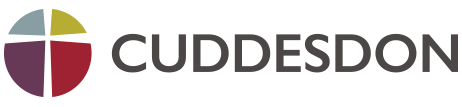 JOB DESCRIPTION and PERSON SPECIFICATION Letters of application should identify whether you are interested in the full-time or the part-time role, or either. Please indicate the curriculum areas for which you believe yourself to be qualified, especially ‘secondary’ subjects. You should include reasons for applying for the post and demonstrate how your  aptitudes, enthusiasms, experience and qualifications match with the Job Description and Person Specification above. Letters should be sent, together with a completed application form, equal opportunities form, full CV and the names and full contact details of three referees to: The Principal, The Rt Revd. Humphrey Southern, Ripon College Cuddesdon, Oxford OX44 9EX or by email to sam.styles@rcc.ac.uk to arrive not later than 12 noon on Thursday 11th May 2023. Interviews will be held at Cuddesdon on Wednesday 24th and Thursday  and 25th May (attendance required both days). It is hoped that the successful applicants will be in post from 1st September, or as soon as possible thereafter ready for the start of Michaelmas Term 2023. Please note that if you are shortlisted for interview you will be required to provide evidence of your right to work in the UK. The College is not currently licensed to sponsor visa applications to work in the UK. Job titleTutors in Theology (2)Tutors in Theology (2)Tutors in Theology (2)Hours1 Full-time 1 Part-time (0.5- 0.7 fte, by agreement)Salary£28,900 (full-time – pro-rata for part-time appointment)Salary£28,900 (full-time – pro-rata for part-time appointment)DepartmentAcademicLocationRipon College CuddesdonReporting toDirector of Formation or Academic Dean as line mangerDirector of Formation or Academic Dean as line mangerDirector of Formation or Academic Dean as line mangerKey RelationshipsPrincipalAcademic Dean and Director of FormationAcademic colleaguesAdministrative colleaguesKey RelationshipsPrincipalAcademic Dean and Director of FormationAcademic colleaguesAdministrative colleaguesKey RelationshipsPrincipalAcademic Dean and Director of FormationAcademic colleaguesAdministrative colleaguesKey RelationshipsPrincipalAcademic Dean and Director of FormationAcademic colleaguesAdministrative colleaguesSummary, purpose and objectives of the rolesTo share in the formation, training and teaching of ordinands and lay ministerial students in the context of a community that is both close and dispersed, helping Cuddesdon to articulate and be faithful to its missional character and calling, and individual students to articulate and realise individual callings as disciples and ministers of Jesus Christ.Main duties and responsibilitiesTo lead in the teaching, coordination and assessment of one or more academic subjects at least to Masters’ level on Cuddesdon-based courses for full-time and part-time students. To play a part in leading and teaching on weekend courses and annual spring residentials for part-time students.To act as Personal Tutor to a specified number of full-time and Cuddesdon-based part-time students, including support and oversight of their formation and progress, and the writing of yearly reports.To share in the administrative responsibilities of the College, as agreed, in relation to specific academic or formational programmes. Particular aspects to be allotted to one or other of the appointees will include Learning Support and support for students with SpLD, and oversight of Graduate programmes.To attend weekly staff meetings in term, along with start of year planning meeting in September, post-term ‘Big Picture’ meetings after Michaelmas (Autumn) and Hilary (Spring) Terms and annual Staff Residential following Trinity (Summer) Term.To share in the life of a student College Group, including limited attendance at its weekly meeting for worship and fellowship. (This responsibility will be subject to availability in the case of the part-time appointment: College Group meetings are scheduled for Friday mornings.)To play a full part in the worshipping life of the College, including preaching and (if ordained) presiding at the Eucharist on weekdays in term time and certain non-residential weekends and spring residentials.To be available for occasional teaching, as agreed, in off-site centres in Gloucester and Ludlow. This is an indicative list of duties and responsibilities only, and should not be regarded as exhaustive.Person SpecificationThe individuals appointed to these posts will each have a love for the Church and its calling, deep reserves of resilience, a robust and palpable spirituality and a cheerful and collaborative disposition, delighting in the variety of the community we are and which we serve, and confident of the welcome they will receive and the value that will be attached to their contribution. Each will be eager to share in the social and worshipping life of a relatively tight-knit community in Cuddesdon and to engage in the wider life of our off-site pathways as appropriate.Person SpecificationThe individuals appointed to these posts will each have a love for the Church and its calling, deep reserves of resilience, a robust and palpable spirituality and a cheerful and collaborative disposition, delighting in the variety of the community we are and which we serve, and confident of the welcome they will receive and the value that will be attached to their contribution. Each will be eager to share in the social and worshipping life of a relatively tight-knit community in Cuddesdon and to engage in the wider life of our off-site pathways as appropriate.Person SpecificationThe individuals appointed to these posts will each have a love for the Church and its calling, deep reserves of resilience, a robust and palpable spirituality and a cheerful and collaborative disposition, delighting in the variety of the community we are and which we serve, and confident of the welcome they will receive and the value that will be attached to their contribution. Each will be eager to share in the social and worshipping life of a relatively tight-knit community in Cuddesdon and to engage in the wider life of our off-site pathways as appropriate.QualitiesEssentialDesirableQualifications A doctoral degree in a relevant field. Ordained in the Church of England, or a Church in full Communion with it.Developed experience of pastoral ministry in a parochial (or equivalent) or chaplaincy setting.Knowledge and experienceFamiliarity with recent and developing thinking in (a) relevant curriculum area(s).Areas currently less well covered by the existing Staff include Doctrine, Ethics and New Testament. We would be particularly keen to appoint colleagues with qualifications and enthusiasm in one or more of these areas.Experience of teaching and assessment at undergraduate and/or graduate levelDemonstrable interest/ experience in other areas of the curriculumKnowledge, experience or enthusiasm to support the learning of students with Specific Learning Differences.Skills & aptitudesEnthusiasm for teaching theology in the context of ministerial formation and a working knowledge of how academic and formational streams co-relate in theological training.Personal attributesCommitment to the training and formation of men and women in both residential and non-residential modes for ordained and lay ministry.Commitment to the values and aspirations of Cuddesdon as summarised in the Ethos Statement in the sidebar on page 1 above.The ability to work in a pressurised environment, yet able to model good self-care and a responsible work-life balance.CircumstancesAvailability for some weekend working, and also some evenings in term time (mainly Tuesdays)Access to transport / availability for some teaching in off-site centres (e.g. Gloucester, Ludlow &c.)Summary Terms & ConditionsHours: Appointees will be expected to manage their own working hours to meet teaching, pastoral and worship requirements within the framework of the overall College timetable. Teaching commitments are concentrated on Monday-Wednesday, with part-time students classes on Tuesday evenings. Some weekend and evening working will be required in both posts, as well as contribution to periods of residence by non-residential students.Location: Based at Ripon College Cuddesdon. Housing for the full-time post may be available in Cuddesdon. Alternatively a housing allowance is payable based on the Oxford Diocese amount of £14,010. This is included on a pro-rata basis for the part-time post. Salary: Salary and other benefits are set in line with the Lichfield Scale for Academic Staff Remuneration and Benefits Scale.Contract: These are permanent positions subject to satisfactory completion of a six month probation period in each case. Holiday: The full-time holiday entitlement is 6 weeks (for which a pro rata adjustment will be made as applicable) plus 8 bank holidays. Annual leave will not normally be granted during term time. Pension: Appointees will be offered membership of an appropriate Church of England Pension, including the Clergy Pension Scheme.College Meals: Appointees will be entitled to free meals in the College dining room during term time when the kitchens are open.There is a Genuine Occupational Requirement (GOR) that these post-holders be Christians. Regulation 7(2)a of the Employment Equality (Religion or Belief) Regulations 2003 applies.These posts are subject to DBS enhanced disclosure.